Miss BawnGrade 3  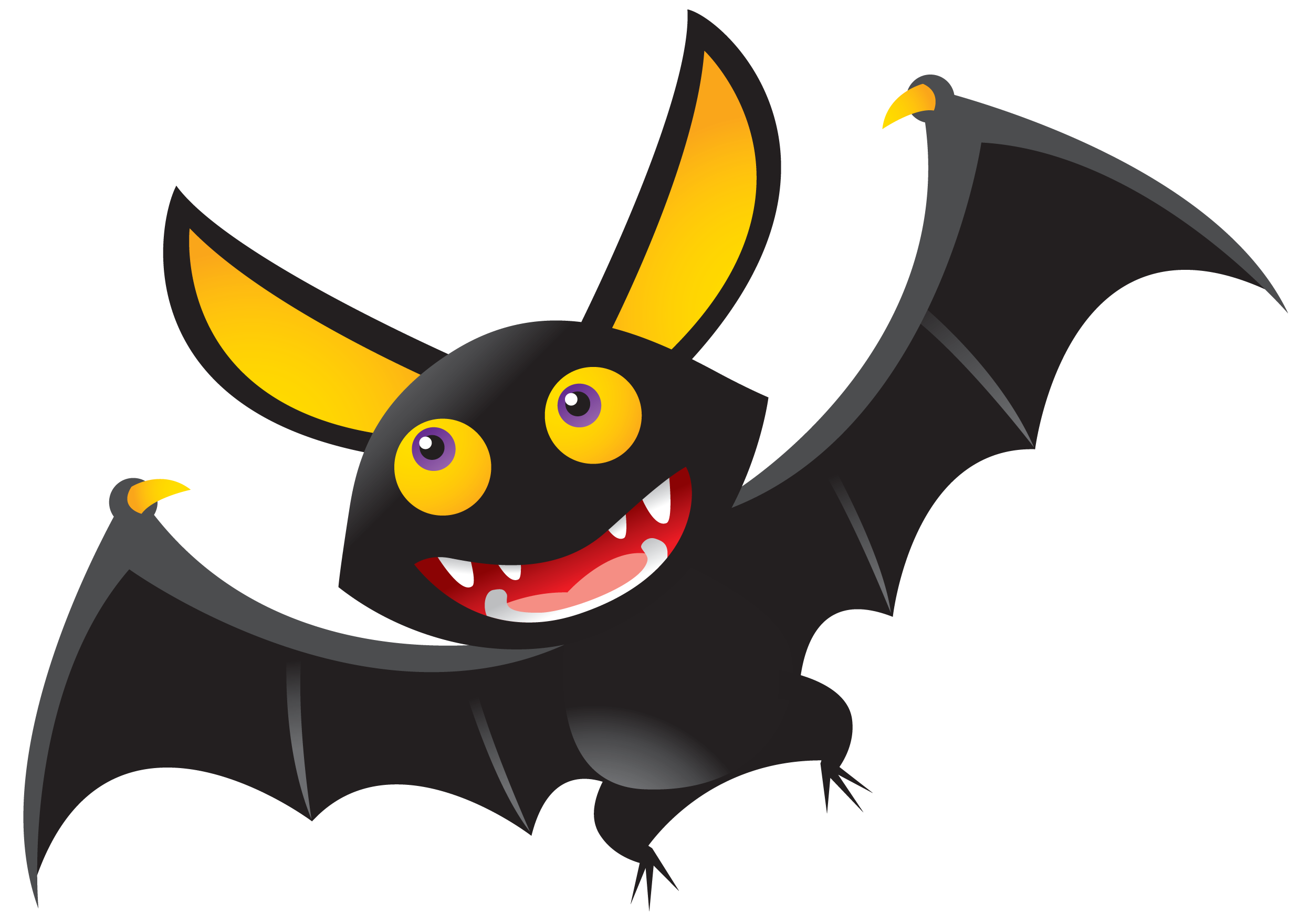   October 2016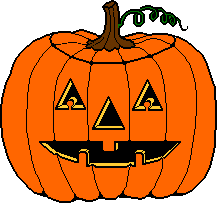 SundayMondayMondayTuesdayWednesdayThursdayFriday		Saturday123345678Picture Day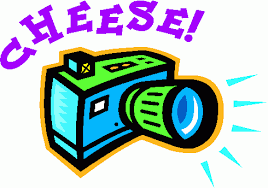 MUSICGYMProfessional Dev.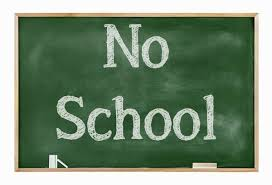 MUSICProfessional Dev.LIBRARY/GYM9Thanksgiving  10Thanksgiving  101112131415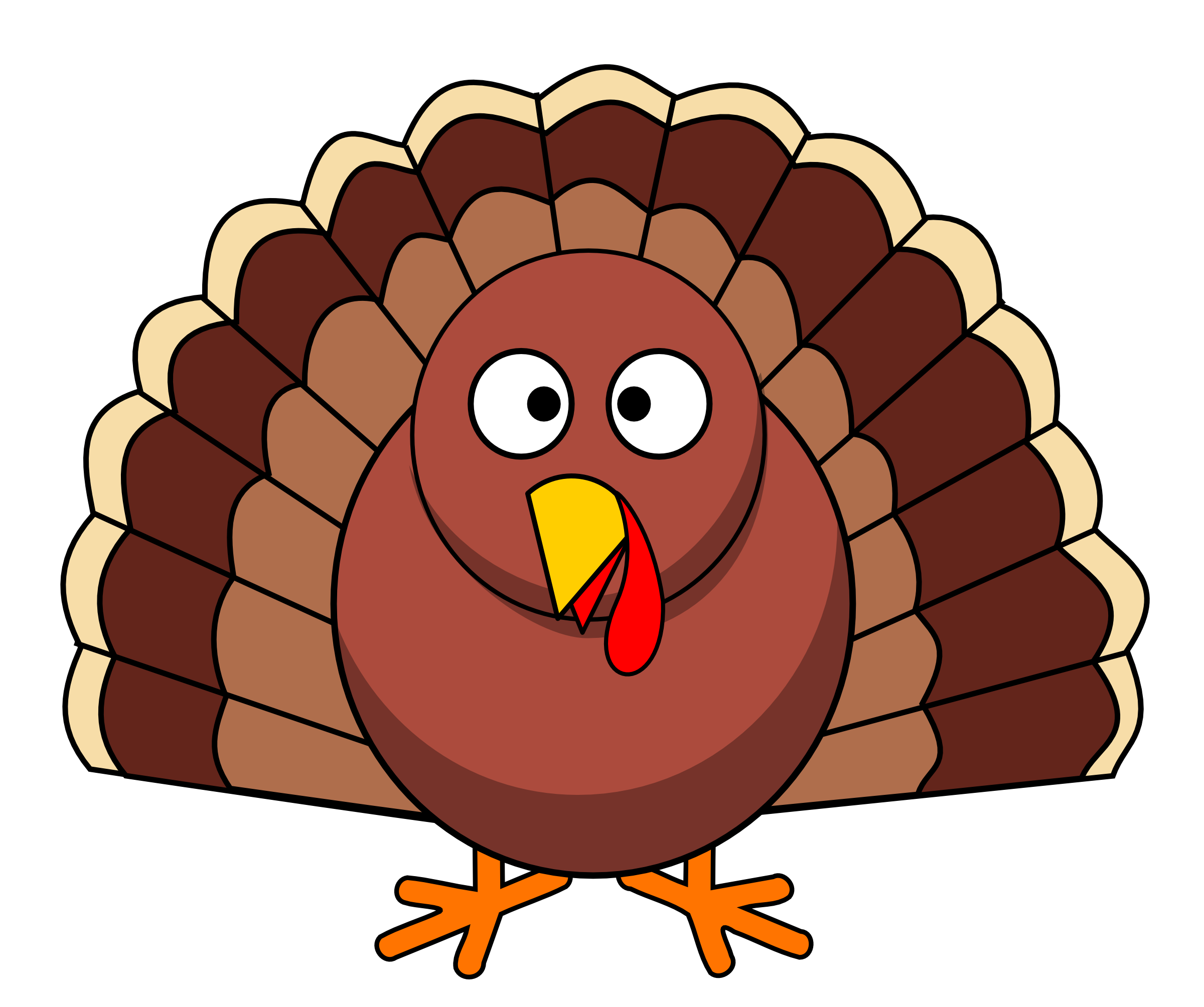 GYMGYMMUSICGYMMUSICLIBRARY/GYM161717MUSIC       1819202122GYMGYM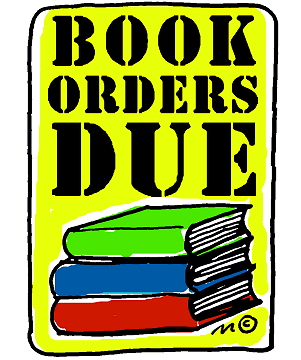 Hot Lunch orders and $ due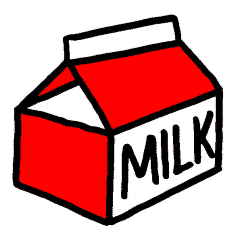 GYMMUSICLIBRARY/GYM23242425262728Truck N Treat 29GYMGYMMUSICGYMMUSICLIBRARY/GYM    SCES 1-3pm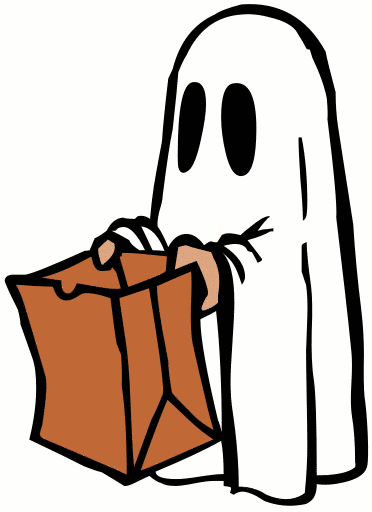 303031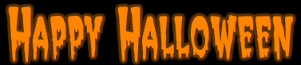 